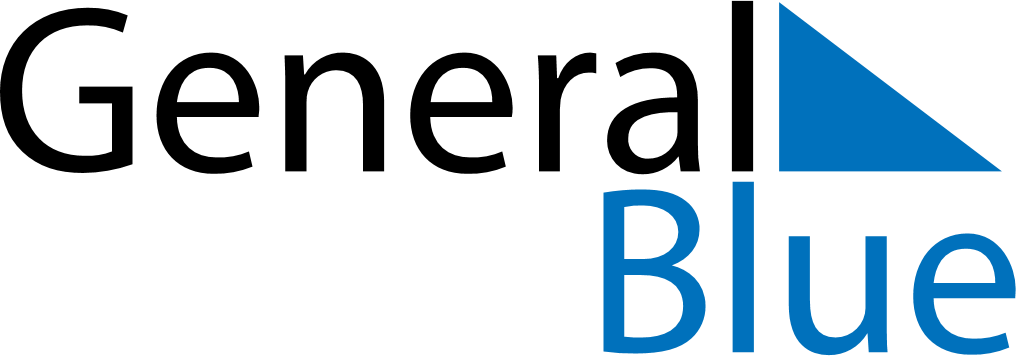 May 2020May 2020May 2020TanzaniaTanzaniaMONTUEWEDTHUFRISATSUN123Labour Day456789101112131415161718192021222324End of Ramadan (Eid al-Fitr)25262728293031